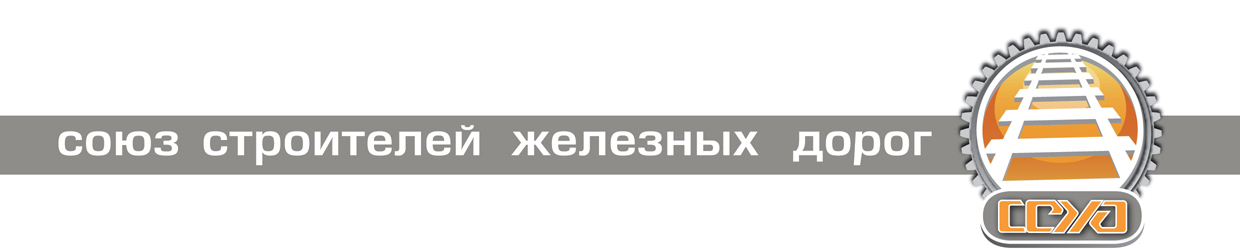 ИНФОРМАЦИОННЫЙ ОБЗОР ПРЕССЫ23.01.20171. Первый вице-президент ОАО «РЖД» Александр Мишарин обсудил реализацию проекта ВСМ Москва — Казань с китайскими коллегамиПервый вице-президент ОАО «РЖД», руководитель ОАО «Скоростные магистрали» Александр Мишарин 20 января провел переговоры в формате видеоконференции по сотрудничеству по проекту ВСМ Москва — Казань с заместителем генерального директора Китайских железных дорог (China Railway) Хуан Минем, сообщает пресс-служба ОАО «Скоростные магистрали».http://www.gudok.ru/news/?ID=13622232. 50 железнодорожных переездов будет отремонтировано в Карелии в 2017 годуВ рамках программы обеспечения безопасности движения в 2017 году в границах Петрозаводского региона ОЖД будет произведен ремонт на 50 железнодорожных переездах. В соответствии с программой ремонта на 46 переездах будет произведена асфальтировка автомобильных подъездов, на 4 переездах будут уложены новые резинокордовые настилы. Плановые работы по текущему содержанию будут проведены на всех объектах (в границах Петрозаводского региона эксплуатируется 171 переезд).http://ozd.rzd.ru/news/public/ru?STRUCTURE_ID=2&layer_id=4069&refererLayerId=3941&refererPageId=704&id=1536593. Москомстройинвест нашел инвесторов для 12 транспортно-пересадочных узловКомитет города Москвы по обеспечению реализации инвестиционных проектов в строительстве и контролю в области долевого строительства (Москомстройинвест) нашел инвесторов для 12 транспортно-пересадочных узлов (ТПУ) в столице. Общая цена контрактов составила 1,77 млрд руб., сообщила пресс-служба комплекса градостроительной политики и строительства города.http://www.gudok.ru/news/?ID=13622274. "Стройгазмонтаж" согласился построить железнодорожный подход к мосту в КрымКомпания "Стройгазмонтаж" (СГМ) Аркадия Ротенберга, которая строит Керченский мост, согласилась построить железнодорожный переход к нему, сообщил в субботу журналистам глава Минтранса РФ Максим Соколов.http://www.interfax.ru/russia/546414